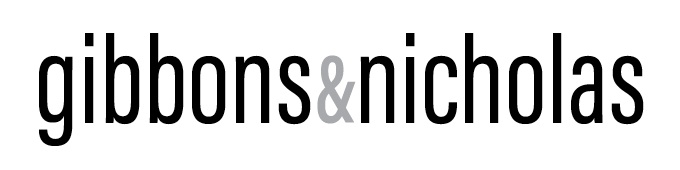 For more information please contact Ciara Gibbonsinfo@gibbonsnicholas.comMary DeVincentisSELECTED EXHIBITIONS 2017  Vue Art Fair, Gibbons and Nicholas, Dublin, Ireland.2017  True Believers, David&Schweitzer Contemporary Annex, for B.O.S., Brooklyn, NY.2017   Summer Invitational, David&Schweitzer Contemporary, Brooklyn, NY.2017   Flight or Flight, The Painting Center, New York, NY.2017   Fables of the Reconsruction, David&Schweitzer Contemporary, Brooklyn, NY.2017   Say Yes, Elaine L. Jacob Gallery, Wayne State University, Detroit, Michigan.2017   Most Human, David&Schweitzer Contemporary, Brooklyn, NY.2016   #PussyPower, David&SC, curators Jennifer Samet and Michael David, Brooklyn, NY.2016   Seeking Space: Making the Future, Arts in Bushwick, D&SC, Brooklyn, NY.2016   Reality is Wrong, Dreams are for Real, David&Schweitzer Contemporary, Brooklyn, NY.2016   NOMENCoLorATURE, Centotto @ Studio 10 Gallery, Brooklyn, NY.2016   Retrieval of the Beautiful, The Painting Center, New York, NY.2016   All Tomorrow’s Parties, Hathaway David Contemporary, Atlanta, GA.2016   Introspective, BravinLee Projects, New York, NY.2016   Sideshow on Mars, Life on Mars Gallery, Brooklyn, NY.2015   NURTUREart 2015 Benefit, Brooklyn, NY.2015   Off the Press, 440 Gallery, Brooklyn, NY.2015   Strange Paradise, First Street Gallery, curator Steven Harvey, New York, NY.2015   Eumetadotos, Novella Gallery, Openings Collective Invitational Benefit, NY, NY.2015   MIXEDTAPE 2, B.O.S., curated by Michael David and Todd Bienvenu, Brooklyn, NY.2015   Summer Invitational, Life on Mars Gallery, Brooklyn, NY.2015   Making History, Arts in Bushwick Benefit Exhibit, Storefront Ten Eyck, Brooklyn, NY.2015   Tendrel, Tibet House, New York, NY.2014   21 & Counting, The Painting Center, New York, NY.2014    #occupycommonground, Openings Collective Exhibit, Church of St. Paul, New York, NY.2014   Food for Thought, 440 Gallery, curator Jennifer Coates, Brooklyn, NY.2014   Life on Mars Summer Invitational, Brooklyn, NY.2014   Inhabiting TenEyck, participant in Finding Home by Elizabeth Riley, BOS, Bklyn, NY.2014   One Hundred Not Famous Views, Brooklyn Public Library, Brooklyn, NY. *2013   Curate NYC 2013, Top 150, Rush Arts, NY, NY.  2013   1) All of the Above, Openings Collective Exhibition at the Church of St. Paul, NY, NY. 2013   Friendly Gestures (Namaste), Queens College Art Center, Flushing, NY.2012   Holy Lives, Therese A Maloney Gallery, Morristown, NJ.2011   Illustrious, Guerilla Galleries, Newark, New Jersey.2011   The Last Book, New York Public Library, Aguilar Branch, Curator Luis Camnitzer. NY, NY.2010   2nd National Monotype/Monoprint Exhibit, Fitchburg Museum of Art, MA. 2010   Heat, New Prints 2010 Summer, International Print Center, New York.2009   Dreamwork, NY Graduate School of Psychoanalysis, NY, NY.2009   Art into Life/Life into Art, Pen and Brush, NY, NY.2009   A Day of Peace, Pasos Peace Museum, Schomburg Center, NY, NY. *2008   31st Small Works, 80 Washington Square East Galleries, New York, NY.2007   Bits and Pieces, Lehman College Gallery, Bronx, NY.2007   BuddhaLuck , Lucky Gallery, Red Hook, Brooklyn, NY. *2005   New ’05, Spike Gallery, New York, NY.2004   London Biennale, Gallery 32, London, U.K.2004   Beginner’s Luck, Lucky Gallery, Brooklyn, NY.2003   Fishing, Random Acts of Art Street Gallery, Brooklyn, NY. *2003   26th Small Works , NYU Washington Square East Gallery, New York, NY. 2000   The BAC Printmakers’ Portfolio, Metrotech Center, Brooklyn, NY.1999   One by One, Laurie Seeman Gallery, West Nyack, NY.1998   Take Off, Marymount Manhattan Gallery, New York, NY.1998   Seeing Money, Rotunda Gallery, Brooklyn, NY.1998   New Voices, New Visions, Alternative Museum, New York, NY.1997   Home is Where the Heart Is, White Columns, New York, NY.1997   Works on Paper, Berkshire Art Association, Pittsfield, Mass. Juror: Jerry Saltz.1993   Door to the Deeply Mysterious, Sunnen Gallery, New York, NY. *1993   All Out, Salena Gallery, Long Island University Gallery, Brooklyn, NY.1992   One Hundred Hearts, Cooper Union, New York, NY.1991   The Icon and the Spiritual, Delaware Center for Contemporary Arts, Wilmington, DE.1990   Paper and Fire, Western Maryland College, Westminster, MD.1989   The Border of Heaven and Other States, Susan Isaacs Gallery, Wilmington, DE. *        1987   Progress is a Hamster, Hudson Gallery, New York, NY.*1986   New Prints, Mary Ryan Gallery, New York, NY.1986   Works on Paper, Long Island University, Brooklyn, NY.1985   Park Slope Artists, Brooklyn Museum, Brooklyn, NY.1984   Monotypes, Fairleigh Dickinson University, Hackensack, NJ. *1982   Monoprints, Recent Work, Kathryn Markel Gallery, New York, NY. **        denotes solo and two person exhibitionsSELECTED COLLECTIONSPrudential Insurance Company                        Wells Fargo                          Deloitte, Haskins and Sells, Inc.                      Wilmington Trust CompanyDuPont DeNemours Company                         Skadden, Arp, Slate, Meagher & FlomNew York Public Library                                 Dobson CollectionSELECTED BIBLIOGRAPHY AND PRESS2017   Greene, Terry, Just Another Painter, “Mary DeVincentis on Painting”, 8/12/172017   Wood, Jack Arthur, “Mary DeVincentis’ Fables of the Reconstruction,”AEQUI, 6/10/17.2017   Cooper, Ashley Norwood, “Fables of the Reconstruction Review,” Delicious Line, 5/16/17.2017   Yaniv, Etty, “Second Round of Applause for Trans-Cen-der”, Arts in Bushwick, 3/6/17.2017   Database Project on 21st Century Painting, #986, Rembrandt’s Dog, 1/26/17.2016   Vieira, Cibele, Creative Director/Project Manager, Making History Bushwick, October 2016.2016   Field Projects Gallery, featured in Gallery Blog curated by Jacob Rhodes, September 21, 2016.2016   New Pages, Review of Posit Issue 10, Katy Haas, June 2016.2016   Posit 10, Posit Journal of Literature and Art, June, 20162016   Condon, Elizabeth, “Jardin-With Bushwick Glimpses, Raggedy Ann’s Feet Blog, 2/17/2016.2016   Dark Tension, two person online exhibit, 3/31/16.2016   HathawayDavid Contemporary in Atlanta, Furious Dreams Blog, Victoria Webb, 6/10, 2016.2016   Open Pomegranate, CuratingContemporary.com. Curator Frankie Gardiner.2015   ArtFile Emerging Artist Grant Interview, selected by founder Alicia DeBrincat, October, 2015.2015   College Art Association: exhibit Tendrel, selected as one of the CWA Committee’s pick for              best in feminist art and scholarship. February, 2015.          2014   “Food for Thought,” Wall Street International, August 13, 2014. 2014   Gibson, Steve, “Mary DeVincentis,” Mockingbird, August 2, 2014.2014   Corbin, Michael, “Mary DeVincentis: Meta themes,” ArtBookGuy.com, August 1, 20142013   MacInnes, Stephen, “Have You Met Mary DeVincentis?” Painters Progress, Sept. 10, 20132013   Ashman, Angela, Unsolved Mysteries, Village Voice, Sept. 18, 20132013   Bartlett, Josie, “Connecting with Nature, Self and Others,” Queens Chronicle, May 24, 20132012   Crawford, Louise, “80 Park Slope Artists Participate in Go Brooklyn, “Only the Blog Knows                        Brooklyn. September, 2012.2007   “Lehman College Art Gallery Presents Bits and Pieces”Artdaily.org, Nov. 2007.2007   “Lucky Gallery Presents Buddha Luck”, Buddhist News and Review, Sep. 8, 2007.2007   “Rabbi Elliot Rose Kukla, The Twisted Wick,” Zeek, July 2007. 2007   “Drawn to It,” The Brooklyn Paper, September 1, 2007.2004   Goodman, Christie, “Here’s your Chance to Get Lucky,” 24/7, May 10, 2004.2003   New American Paintings, Number 44, Curator: Charlotta Kotik, Brooklyn  Museum.                                   1997   Cotter, Holland, “Home is Where the Heart is” Art in Review, New York Times, 6/27/97. 1997   Howe, Randall, “Uncharted Territory,” Berkshire Weekly, September 1997.1995   Frankel, Elana, “Artist of the Month,” Brooklyn Woman, July 1995.1989   Harrison, Helen, “Realism in Works on Paper,” New York Times, Dec.17, 1989.          EDUCATIONBachelor of Fine Arts, Maryland Institute College of Art, Baltimore, MD.Postgraduate Diploma in Advanced Printmaking, St. Martins College of Art, London, UK. 